29.05.2020г.  Преподаватель:  Танчик  Евгений  Борисович        Занятие  по дисциплине  УП.01. ( Учебная практика по ПМ 01.01. Выполнение штукатурных работ)  группы 25а профессии 08.01.08. Мастер отделочных строительных работ  в рамках  программы дистанционного обучения.             Добрый  день, уважаемые  студенты  группы  25а!                    Вашему вниманию предлагается  дистанционный  урок  по дисциплине  УП 01.  Выполнение штукатурных работ.  Продолжительность  занятия – 6 часов.Сегодня  мы с вами  занимаемся  изучением  темы №35 ---Выполнение перегородок  из ГКЛ на металлическом каркасе.         Вопросы, которые предстоит разобрать на нашем занятии:Инструменты и инвентарь для выполнения  перегородок из ГКЛ на металлическом каркасе.Характеристики и свойства различных видов ГКЛ.Выбор материалов для металлического каркаса.Подготовка, расчет, разметка.Сборка металлического каркаса.Крепление ГКЛ к каркасу.Укладка тепло/звукоизоляции.Для освоения данной темы необходимо выполнить следующее:1. Изучить теоретическую часть материала.2.Составить конспект.3.Посмотреть видеоматериалы (по ссылкам в конце лекционного материала).4.Ответить на контрольные вопросы.5.Выполнить домашнее задание.              Материал для изучения и конспектированияТехнология устройства каркаса для перегородок из гипсокартонаВсе чаще, затевая ремонт, владельцы квартиры, офиса или помещения иного назначения прибегают к перепланировке. Делается это с целью более эргономичного использования имеющегося пространства, в котором старые стены демонтируются и возводятся новые перегородки из современных строительных материалов. Особой популярностью пользуется в настоящий момент монтаж перегородок из гипсокартона, на проведение которого требуется минимальное количество времени, усилий и средств. Этот легкий стройматериал служит отличной альтернативой обычным кирпичам и пеноблокам, учитывая оптимальное сочетание цены и качества. Также привлекают гипсокартонные листы и простотой устройства межкомнатных перегородок, требующих минимум инструментов и дополнительных материалов.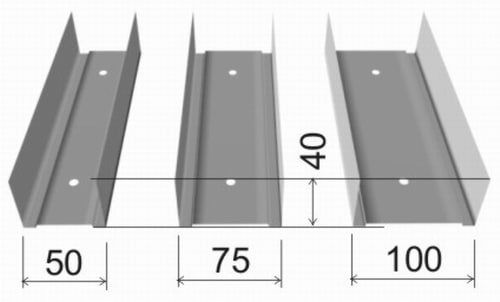 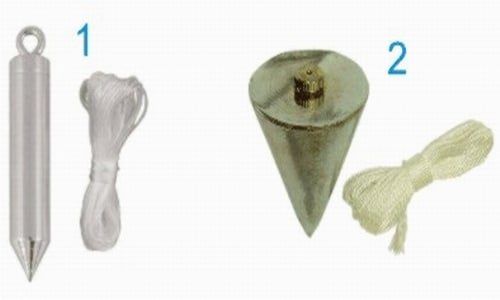 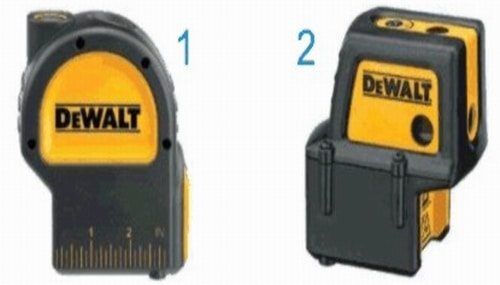 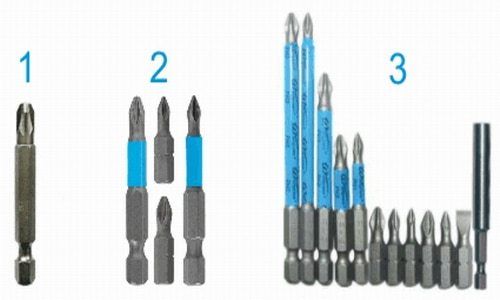 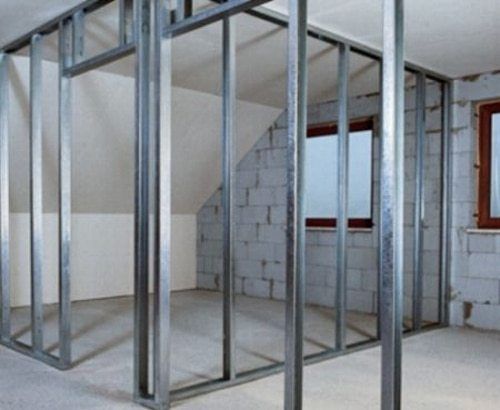 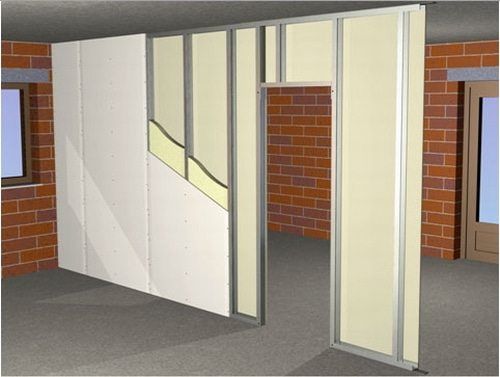 иИнструменты и инвентарь для выполнения многоуровневых потолков из ГКЛ.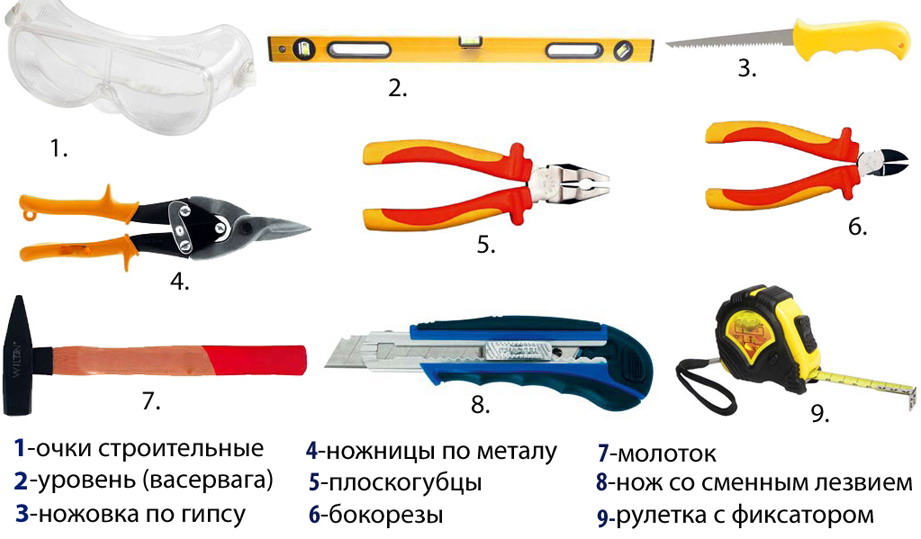 Конец формы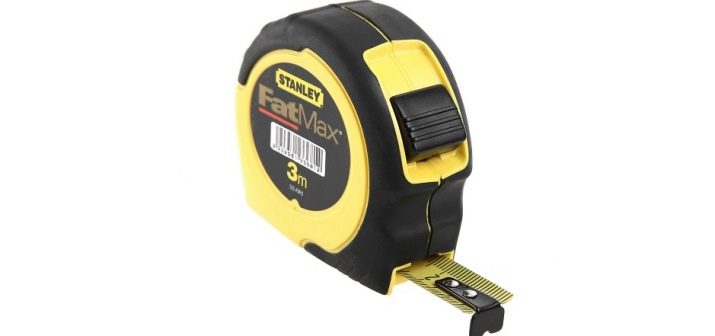 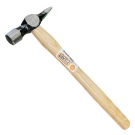 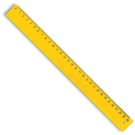 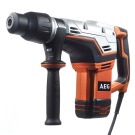 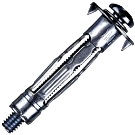 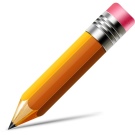 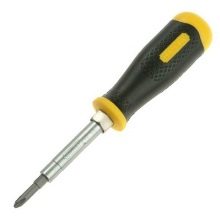 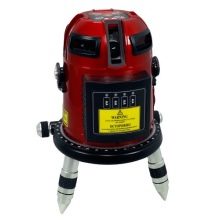 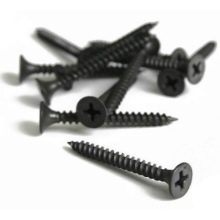 Делаем перегородки из гипсокартона самостоятельно – 5 этапов монтажа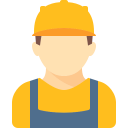 Технология монтажаЭтап 1: подготовка материаловЭтап 2: Нанесение разметкиЭтап 3: сборка каркасаЭтап 4: обшивка каркасаЭтап 5: отделка гипсокартона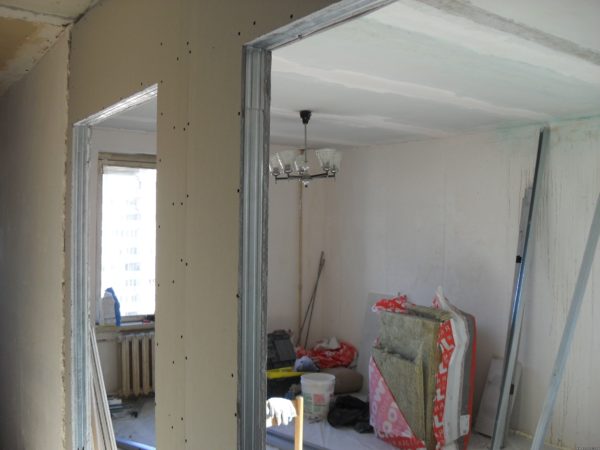 Перегородка из гипсокартонаТехнология монтажаМонтаж межкомнатных перегородок можно условно разбить на пять этапов: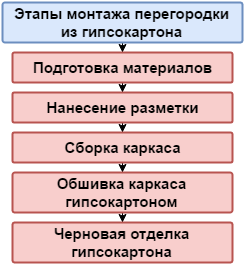 Этапы монтажа перегородки из ГКЛДалее по порядку рассмотрим все нюансы работы.Этап 1: подготовка материаловДля выполнения перегородки вам понадобится стеновой гипсокартон. Основным его отличием от потолочного является большая толщина – 12,5 мм против 8 или 9,5 потолочных листов.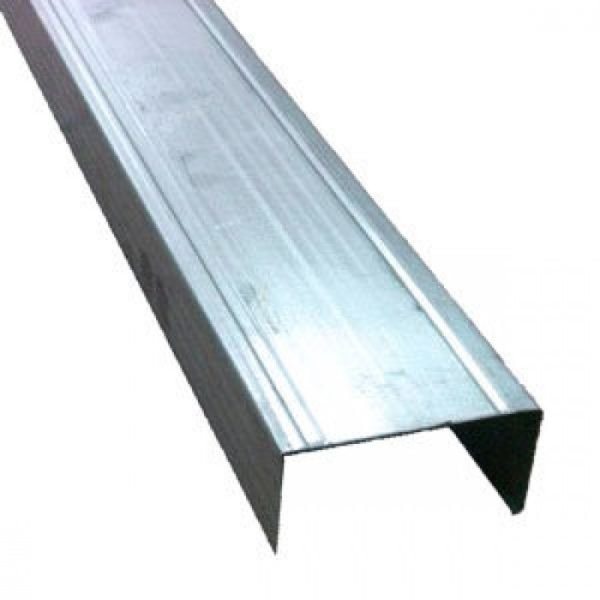 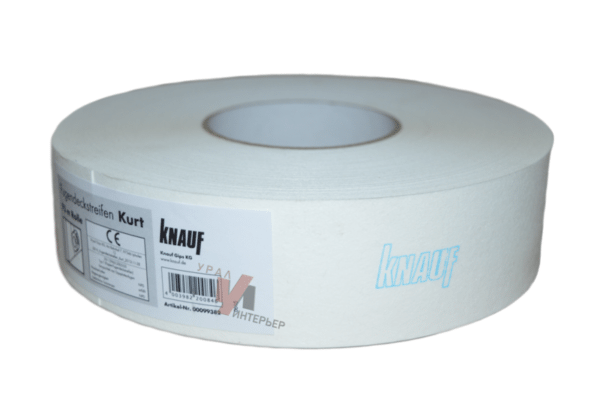 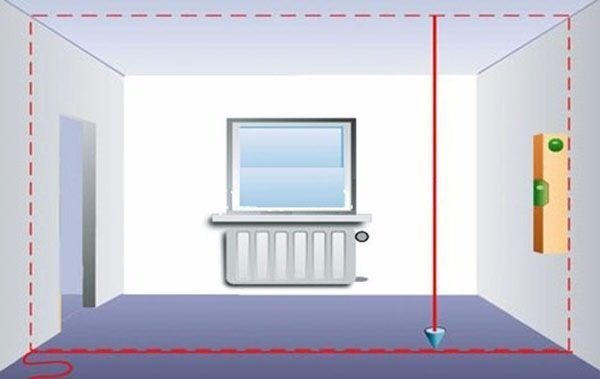 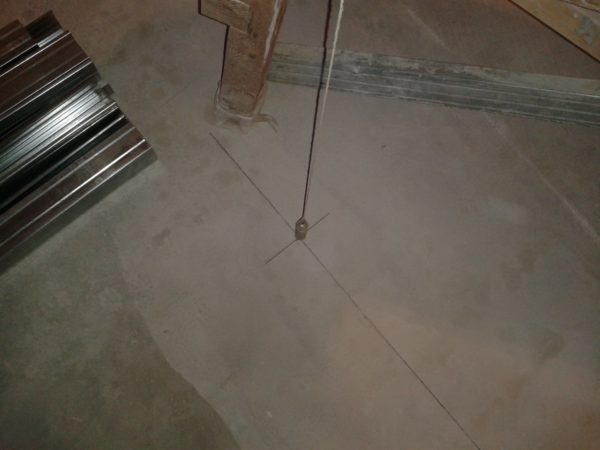 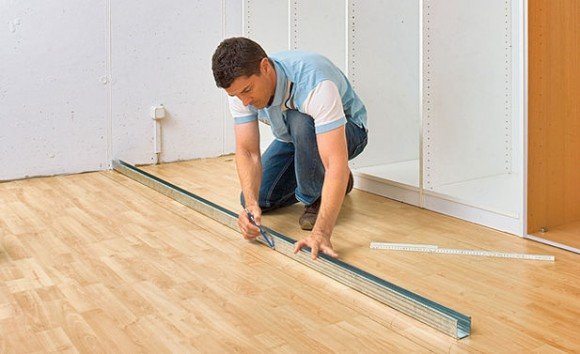 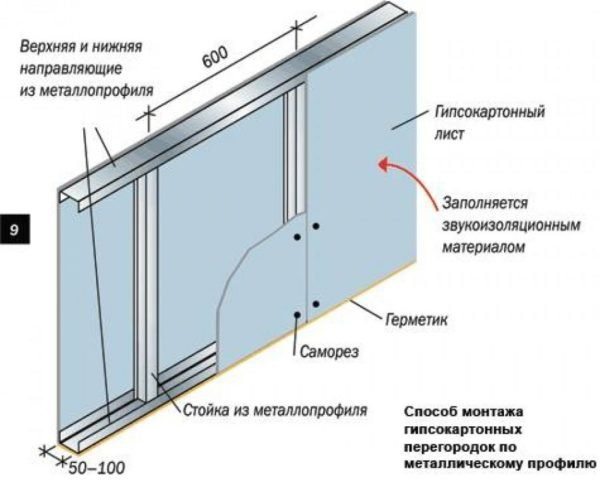 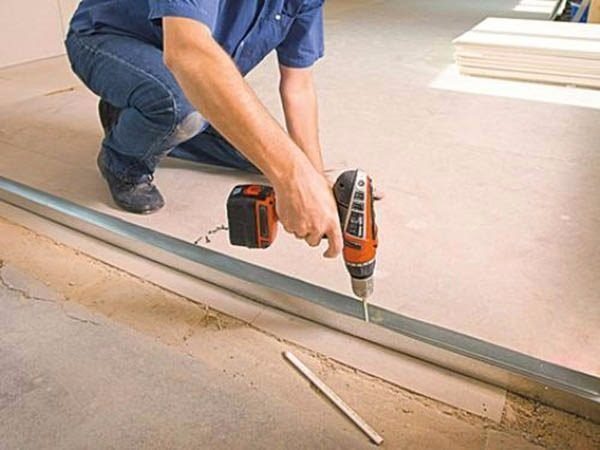 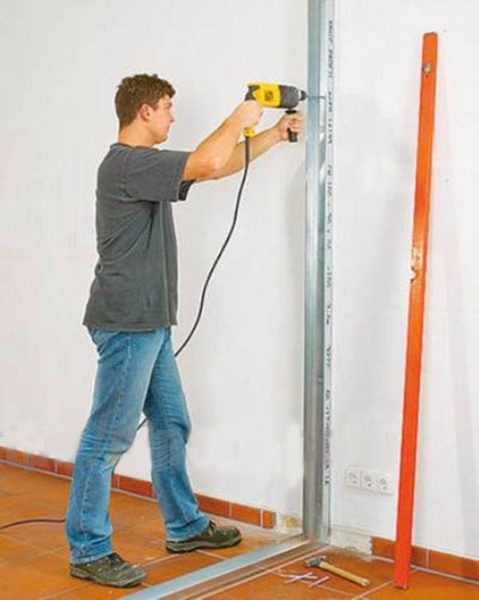 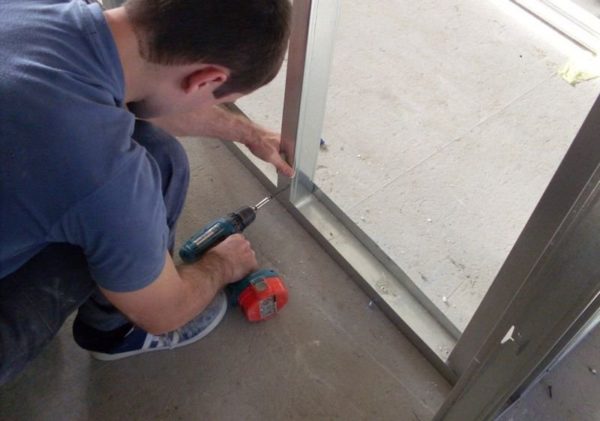 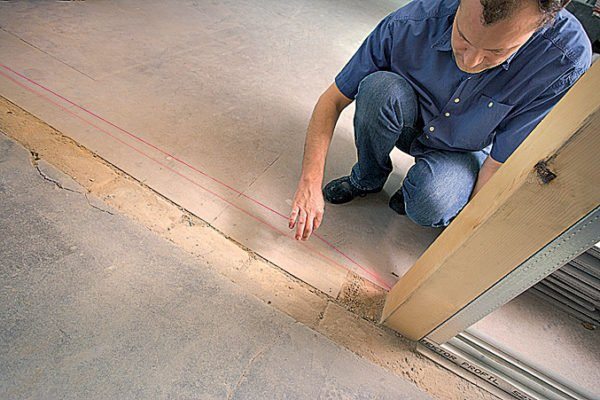 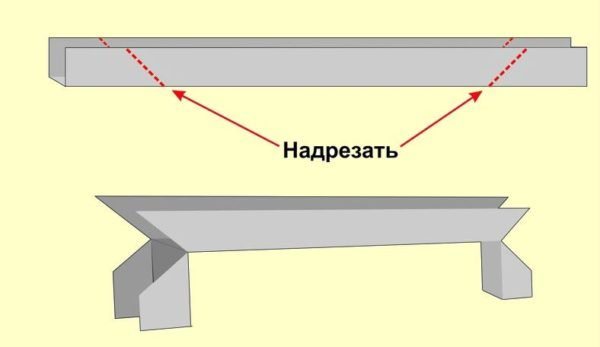 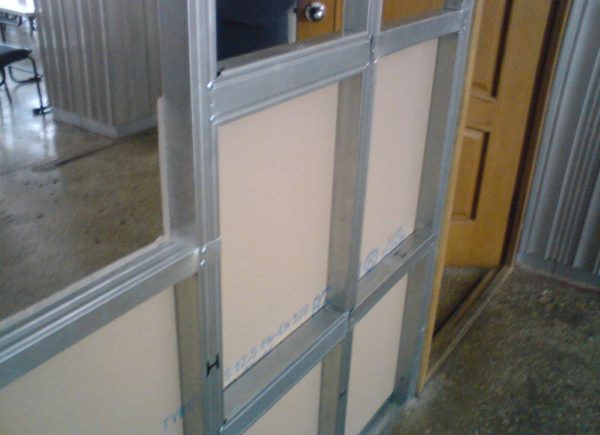 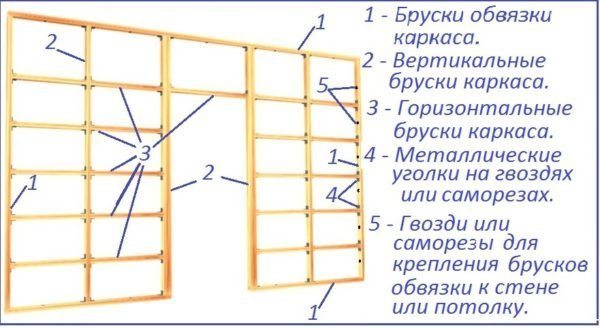 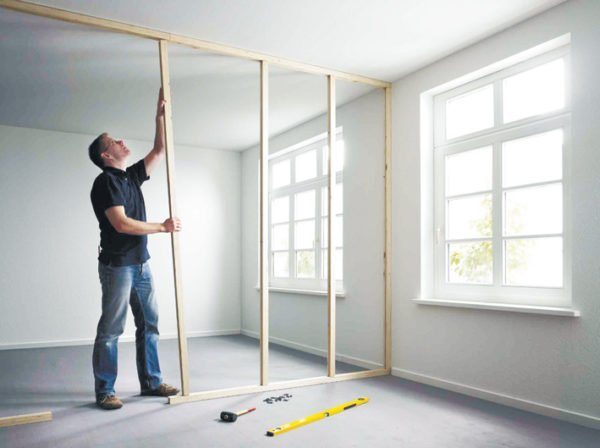 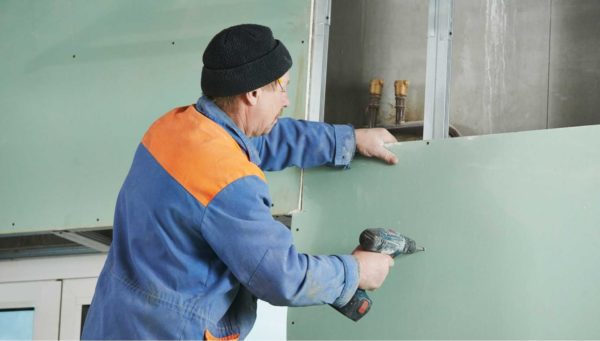 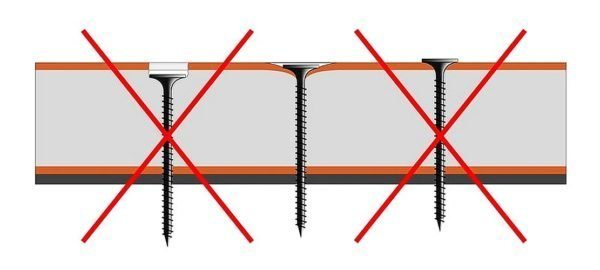 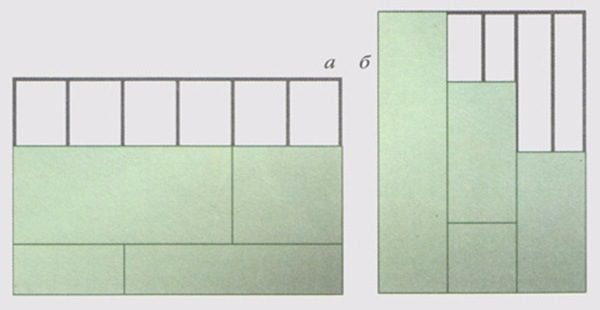 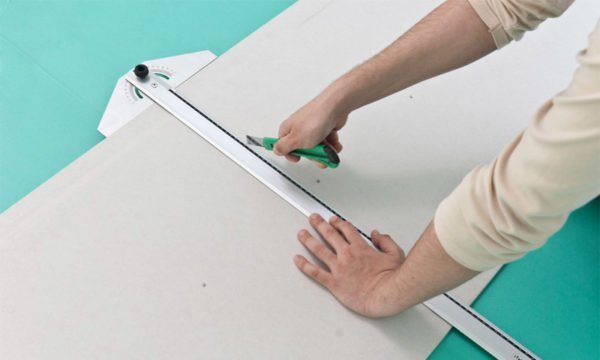 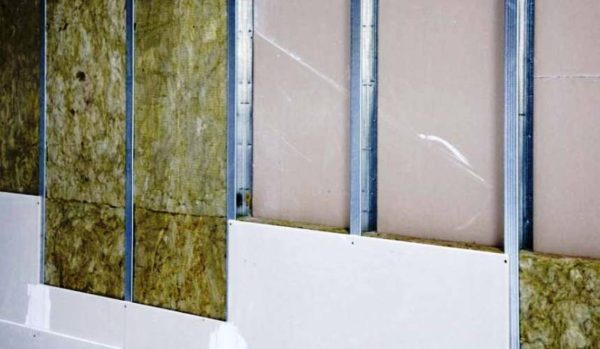 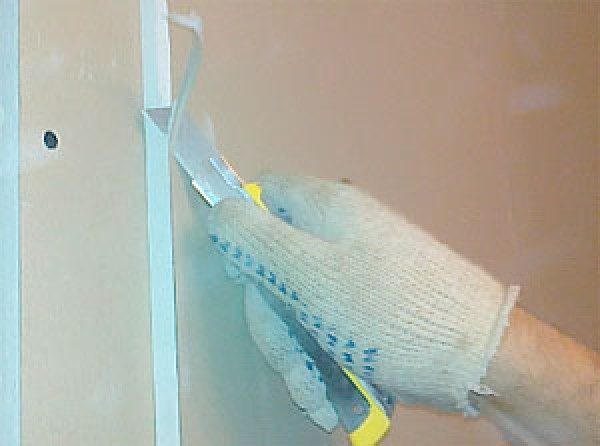                  Видеоматериалы по теме занятия:https://www.youtube.com/watch?v=APIEl1KPBQUhttps://www.youtube.com/watch?v=RiohozVcJIghttps://ok.ru/video/6146426186https://www.youtube.com/watch?v=gi093ZgCe3Ahttps://www.youtube.com/watch?v=2gIVLnzMX2ghttps://www.youtube.com/watch?time_continue=3&v=APIEl1KPBQU&feature=emb_logohttps://www.youtube.com/watch?v=eTlkCyt8NoIhttps://www.youtube.com/watch?v=NQKUChpT78Mhttps://yandex.ru/efir?stream_id=46d751c670502853922dfdb7cf153a89                              Контрольные вопросыНазовите последовательность подготовительных и технологических операций при выполнении перегородок  из ГКЛ на металлическом каркасе.Перечислите параметры различных профилей для перегородок из ГКЛ.ГКЛ какой толщины рекомендуется для выполнения перегородок?Для чего на направляющий профиль клеится уплотнительная лента?Какой шаг стоечных профилей оптимален в каркасе  перегородок?Отличительная особенность влагостойких ГКЛ.                          Домашнее задание                 Изучить предложенный материал, просмотреть видеоматериалы по теме занятия (по ссылкам в конце лекционного материала), составить конспект, ответить на контрольные вопросы. Выполненную работу необходимо сфотографировать и выслать на электронную почту: tanchik.evgeniy68@mail.ru  или на WhatsApp ( 8-918-684-77-87.)                           Желаю вам успехов!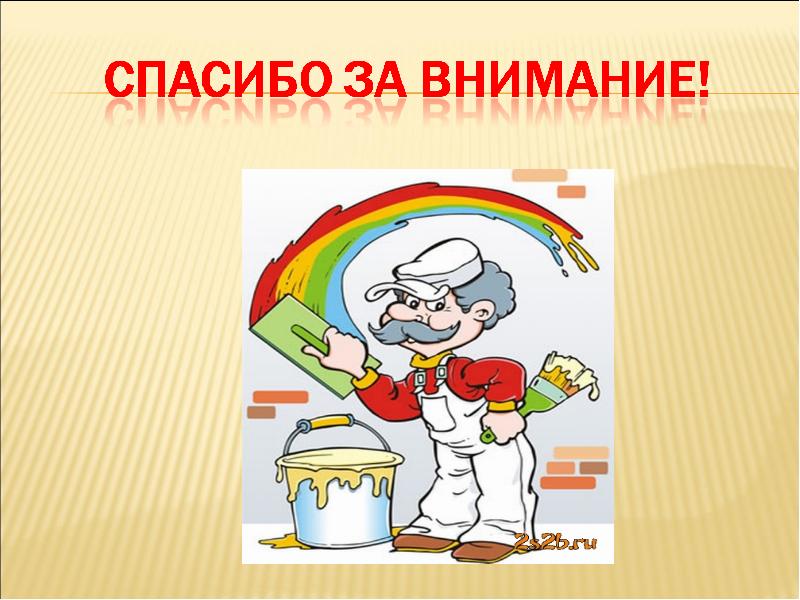 ДеталиОсобенностиПНДанный профиль является направляющим. Имейте в виду, что ПН бывает разных размеров:50х40 мм;65х40 мм;75х45 мм;100х40 мм.Первая цифра отвечает за ширину профиля, соответственно, от нее зависит толщина вашей будущей перегородки. Вторая цифра – это высота полки (бортиков) профиля.ПССтоечные профили, которые служат основой каркаса. Ширина их спинки, как и у направляющих, бывает четырех типов. Соответственно, выбор ширины ПС зависит от ширины ПН профиля.